	FACILITIES COUNCIL MEETING AGENDA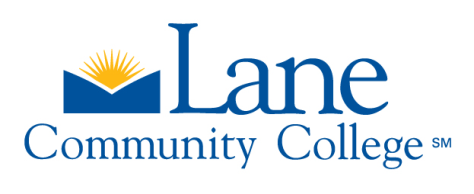 NEXT MEETING:  October 24, 2017, 2:30-4:30pm in LCC 07/212KPersonTimeStartTopic:Decision?Decision?All52:30Agenda ReviewAll52:35Approval of 09/26/17 minutes DecisionAll52:40AnnouncementsAll52:452017-18 MembershipAll102:502017-18 Work PlanJennifer/All253:00Master Plan Process: time line, work teams, engagement planAll203:25Distribution of Literature Policy reviewAll153:45Transportation Study GroupREPORTSJennifer54:00Building 18 updateDeborah104:05Facilities Rental work update – insurance waiver criteria4:15ADJOURN